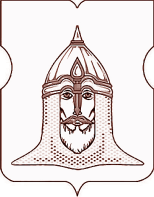 СОВЕТ ДЕПУТАТОВМУНИЦИПАЛЬНОГО ОКРУГА ГОЛОВИНСКИЙРЕШЕНИЕ29 сентября 2022 года № 54О возложении исполнения обязанностейглавы администрации муниципальногоокруга ГоловинскийРуководствуясь Федеральным законом от 6 октября 2003 года № 131-ФЗ «Об общих принципах организации местного самоуправления в Российской Федерации», Законом города Москвы от 6 ноября 2002 года № 56 «Об организации местного самоуправления в городе Москве», Уставом муниципального округа Головинский, решением Совета депутатов муниципального округа Головинский от 29 ноября 2016 года № 110 «Об утверждении Порядка оплаты труда муниципальных служащих администрации муниципального округа Головинский», Советом депутатов принято решение:Возложить исполнение обязанностей главы администрации муниципального округа Головинский с 30 сентября 2022 года на муниципального служащего администрации муниципального округа Головинский – консультанта по организационным вопросам и информированию Мотрич Евгению Сергеевну с её согласия до дня заключения контракта с главой администрации муниципального округа Головинский по результатам конкурса на замещение указанной должности.Установить исполняющему обязанности главы администрации муниципального округа Головинский из фонда оплаты труда главы администрации:- Выплату денежного содержания по должности главы администрации муниципального округа Головинский в размере, в соответствии с решением Совета депутатов муниципального округа Головинский от 25 января 2022 года № 3 «Об установлении размеров должностных окладов и надбавок к должностному окладу за классный чин муниципальным служащим администрации муниципального округа Головинский и размера ежемесячного денежного вознаграждения главы муниципального округа Головинский»; - Выплату надбавки за особые условия муниципальной службы в размере 150% от должностного оклада главы администрации.Исполняющему обязанности главы администрации муниципального округа Головинский на основании настоящего решения издать соответствующее распоряжение.Администрации муниципального округа Головинский разместить настоящее решение на официальном сайте органов местного самоуправления муниципального округа Головинский www.наше-головино.рф. Контроль исполнения настоящего решения возложить на главу муниципального округа Головинский Борисову Е.Г.Главамуниципального округа Головинский	                                Е.Г. Борисова